UNTERRICHTSPLANUNG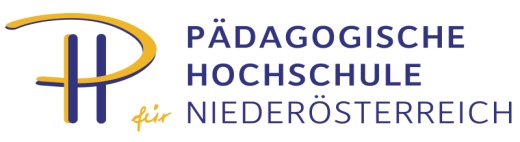 * falls möglich und zutreffend         im I. Studiensemester nicht verpflichtendSchule: Schule: Schule: Studierende/r: Studierende/r: Studierende/r: Studierende/r: Studierende/r: Ausbildungslehrerin: Ausbildungslehrerin: Ausbildungslehrerin: Studiensemester: Studiensemester: Gegenstand: Gegenstand: Gegenstand: Schüler/innen:                                         Mädchen: Knaben: Datum: Klasse: Klasse: Klasse: Raum:SPFB:BF:BF:Zeit: Zeit: Zeit: Unterrichtseinheit: Unterrichtseinheit: Stundenthema: Stundenthema: Stundenthema: Stundenthema: Stundenthema: Stundenthema: Stundenthema: Stundenthema: Vorkenntnisse- und Vorerfahrungen:Die SuS haben sich bereits mit dem Verfassen von Nacherzählungen beschäftigt.Vorkenntnisse- und Vorerfahrungen:Die SuS haben sich bereits mit dem Verfassen von Nacherzählungen beschäftigt.Vorkenntnisse- und Vorerfahrungen:Die SuS haben sich bereits mit dem Verfassen von Nacherzählungen beschäftigt.SachkompetenzenSachkompetenzenSachkompetenzenWissensziele: (Infos und Fakten)Verstehensziele: (Kernideen, Kerninfos) Könnensziele: (Fertigkeiten).Methodenkompetenzen:Methodenkompetenzen:Methodenkompetenzen:Sozialkompetenzen:Sozialkompetenzen:Sozialkompetenzen:Bildungsstandards:Bildungsstandards:Bildungsstandards:Lehrplanbezug:Lehrplanbezug:Lehrplanbezug:Formative Leistungsbeurteilung: *Konstitutive Leistungsbeurteilung: *Summative Leistungsbeurteilung: *Sozialformen:Sozialformen:Sozialformen:Unterrichtsmittel, Medien:Unterrichtsmittel, Medien:Unterrichtsmittel, Medien:Quellen:Quellen:Quellen:Anmerkungen, Besonderheiten, organisatorische Maßnahmen:Anmerkungen, Besonderheiten, organisatorische Maßnahmen:Anmerkungen, Besonderheiten, organisatorische Maßnahmen:ZeitZiele/KompetenzenGeplante LernschritteMethodisch – didaktische, differenzierende und individualisierende MaßnahmenU-Mittel, Medien, Lern- und Sozialform